ASSOCIAZIONE SPORTIVA DILETTANTISTICA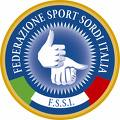 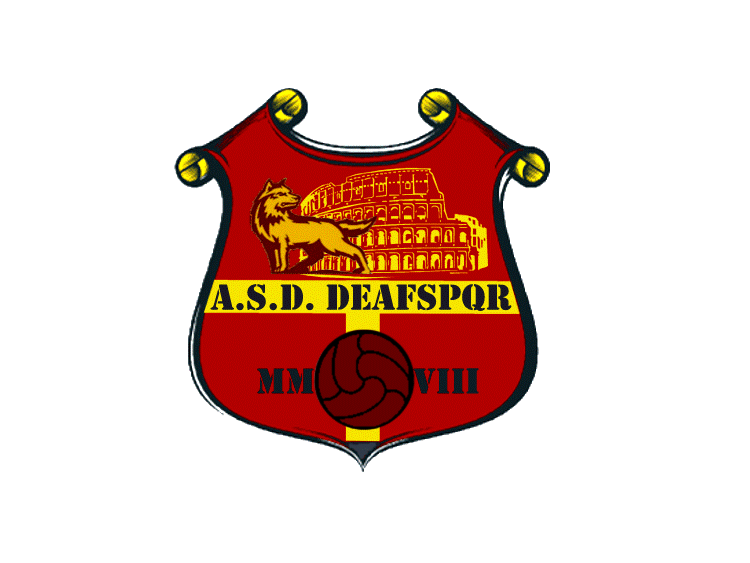 DEAFSPQRSEDE: VIA RACCONIGI N. 10 - ARDEA -  (ROMA)CAP.00040 C.F.97499210587 e-mail: asddeafspqr@fssi.it sito: www.deafspqr.itDISTINTA NOMINATIVI	L’ARBITRO				      IL DIRIGENTE ACCOMPAGNATORE UFFICIALE________________________		      ______________________________________________(*) 	È obbligatorio portare il documento di riconoscimento (Carta d’Identità/Passaporto). L’elenco deve essere consegnato all’Arbitro in triplice copia 30 minuti prima dell’inizio della gara.CAMPIONATO REGIONALE LAZIOCALCIO A 5 MASCHILEStagione Sportiva 2018 - 2019(Nome Società)Incontro: _________________________________ /_________________________________________il __   /__ /______ ore    __   __    a ____________________________ _____    _ (località)N. RuoloAnno di NascitaCognome e NomeCapitanoVice CapitanoN. Tess. FSSI / Doc. d’identità (*)1234567891011121314QUALIFICACOGNOME E NOMEN. Tess. FSSI / Doc. d’identità (*)Dirigente accompagnatore Dirigente addetto arbitriAllenatoreMedico socialeMassaggiatore